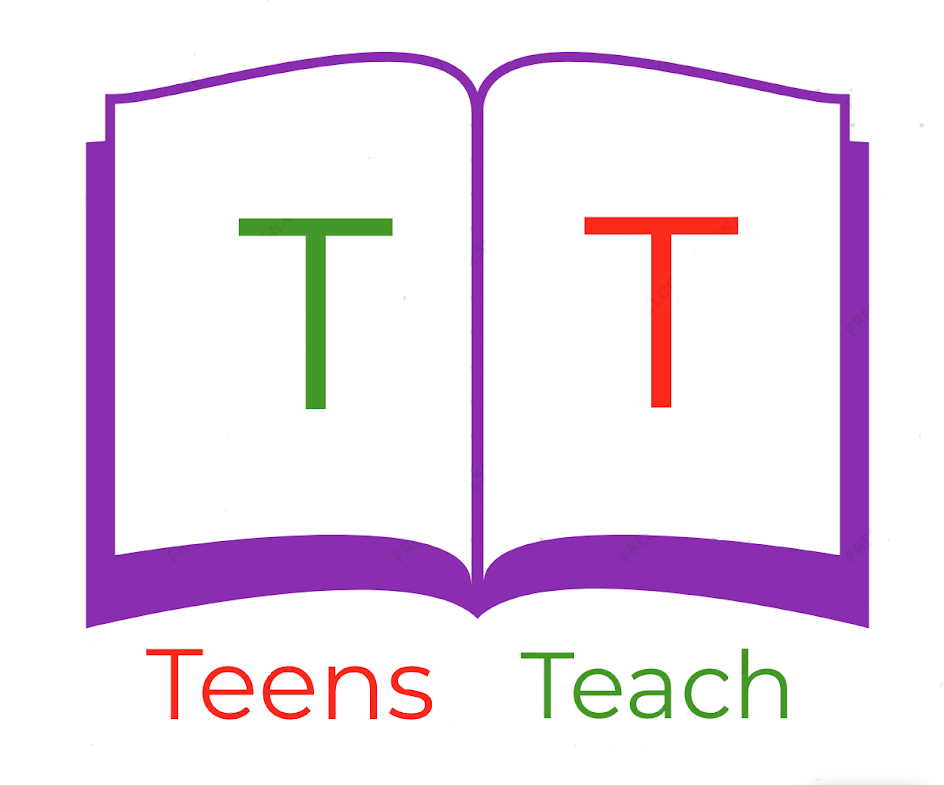 Jugendliche unterrichten Deutsch und mehr FamilienstammbaumGrossmutter	--------------------   Grossvater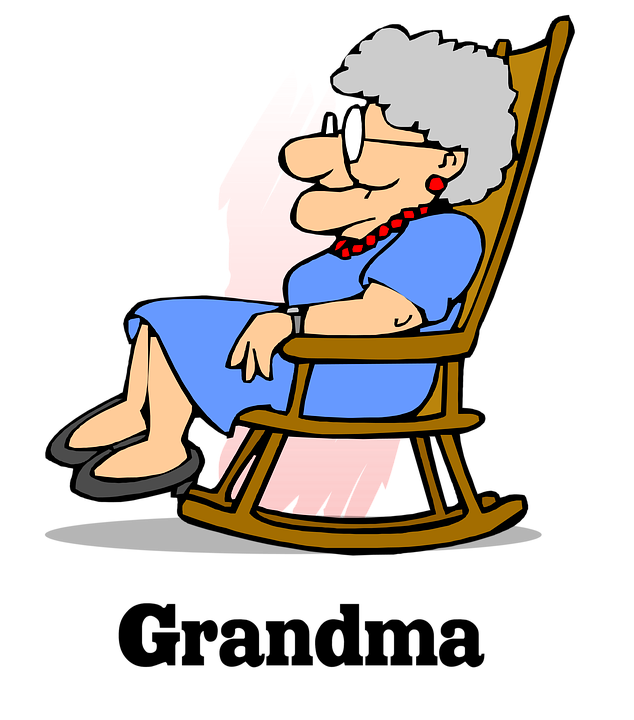 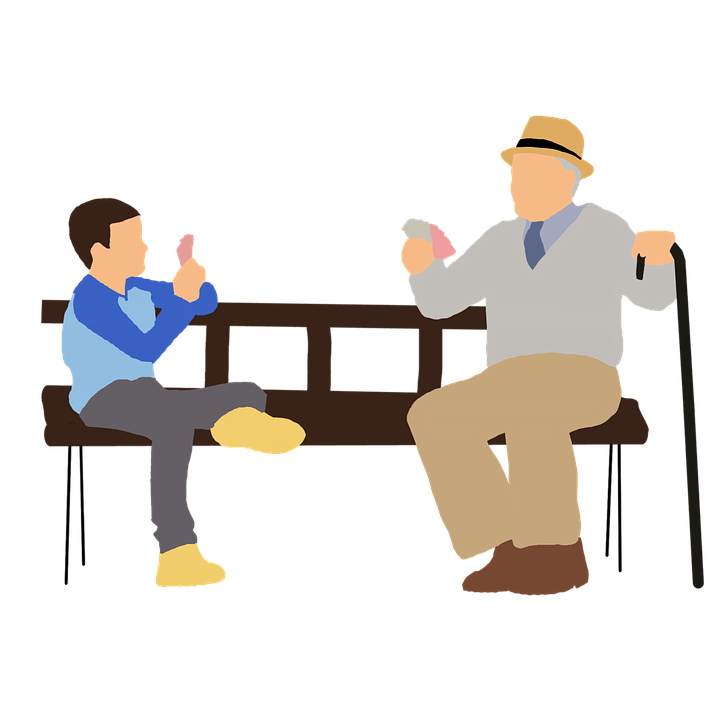  	Vater	--------------   Mutter			     	       Tante ----------------Onkel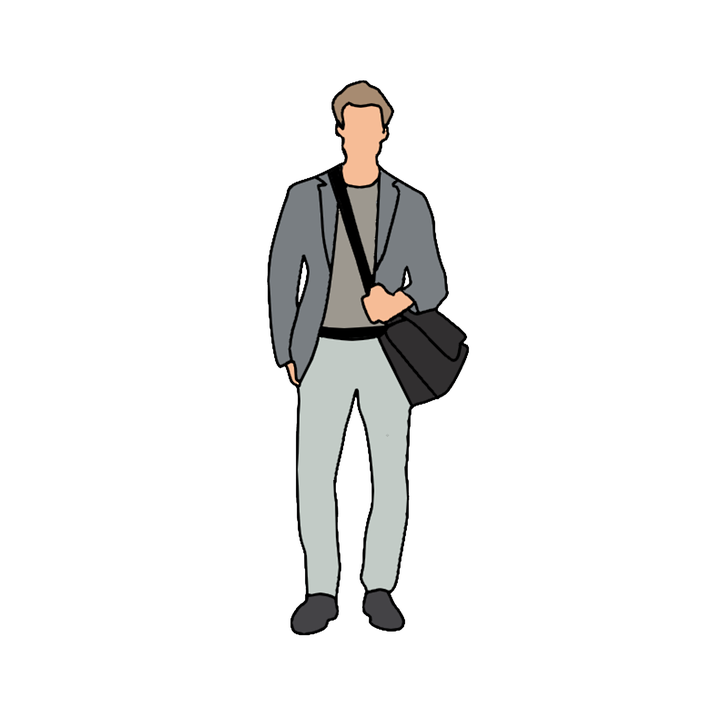 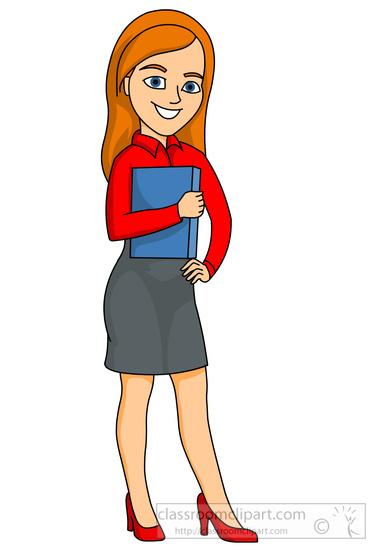 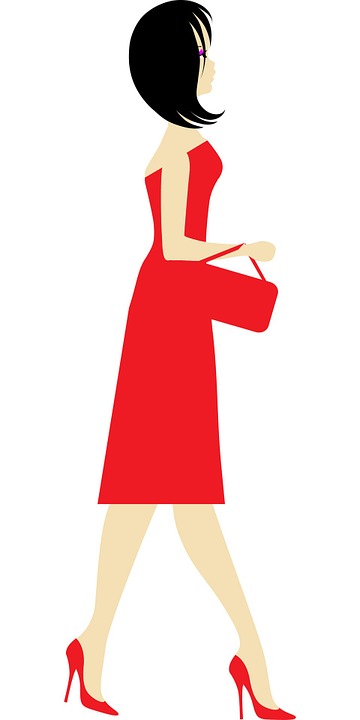 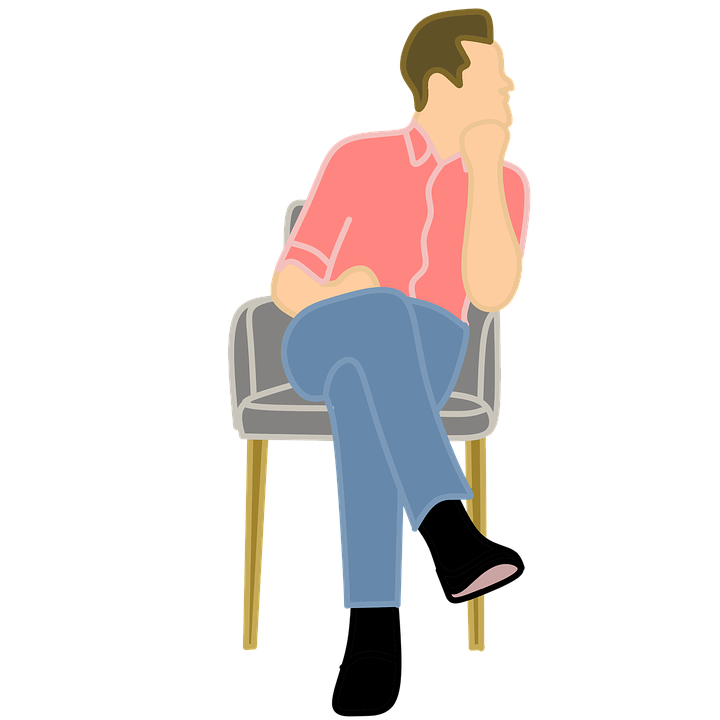 Bruder		Schwester	       Ich				Cousin		Cousine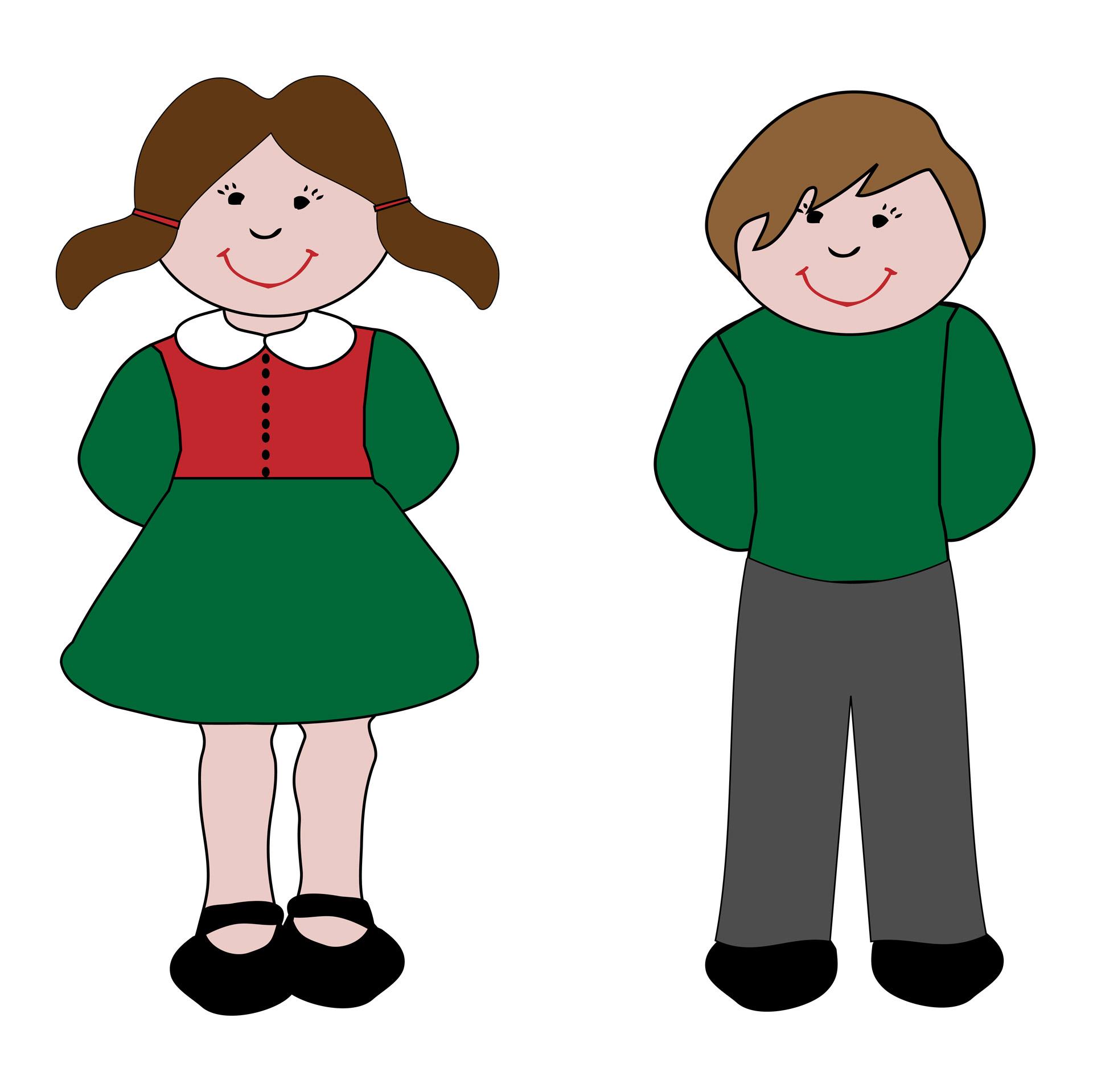 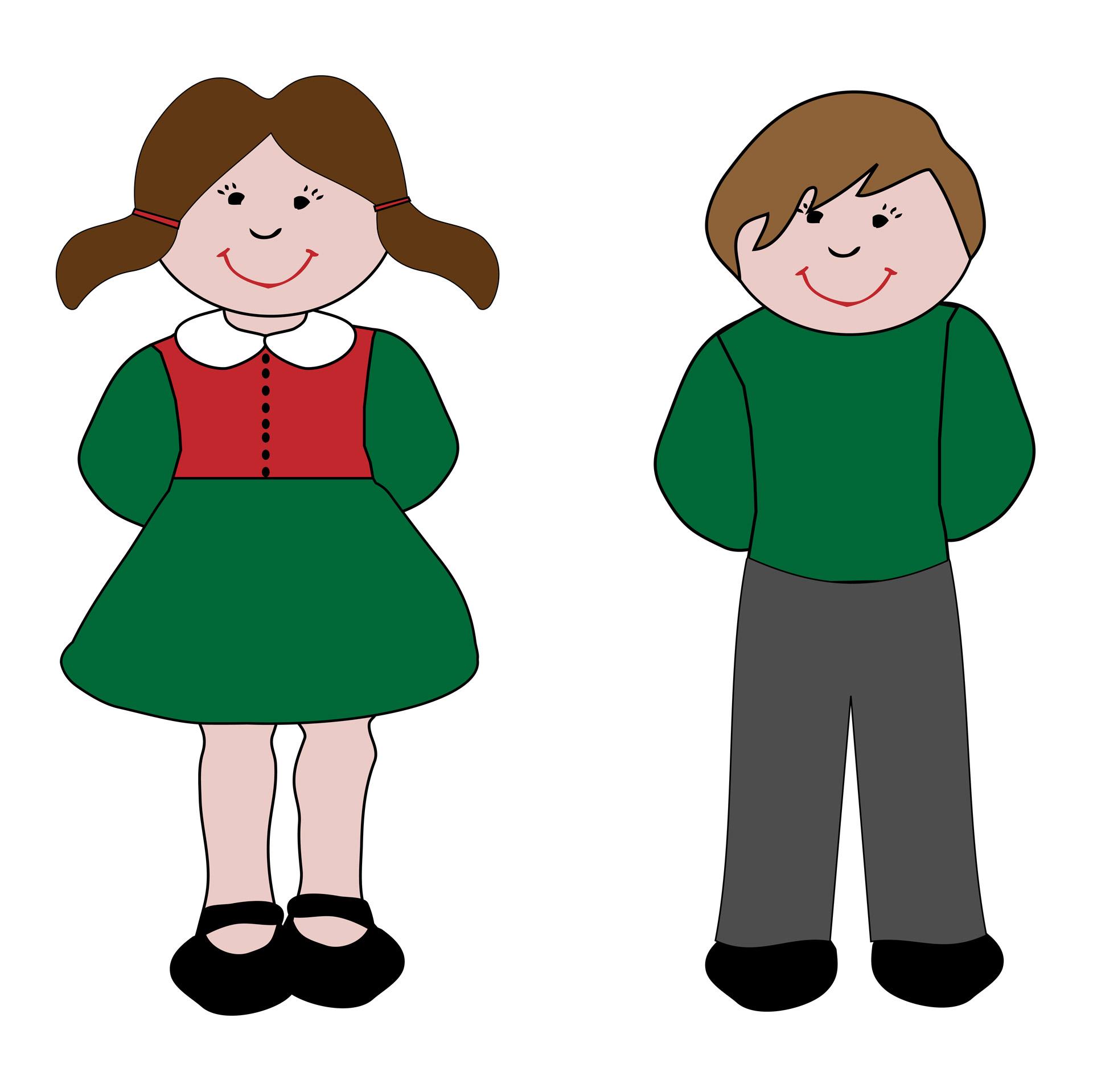 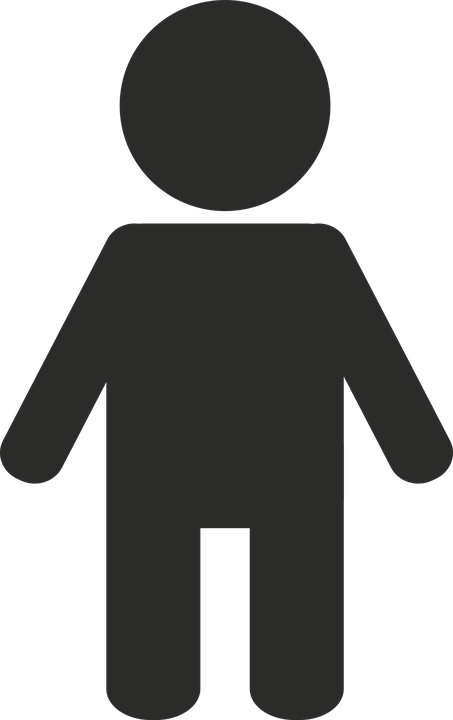 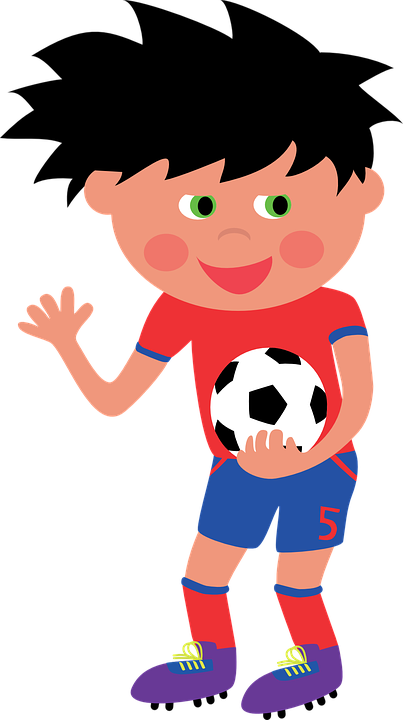 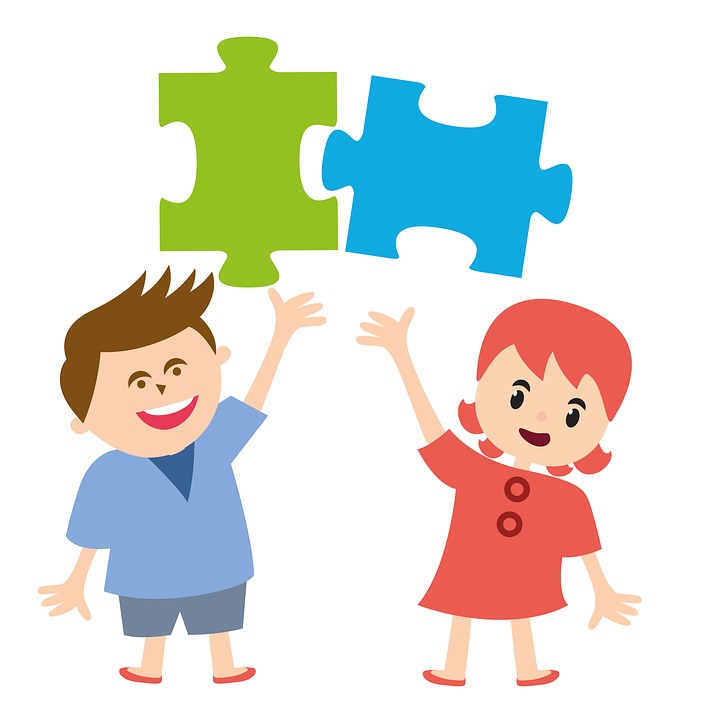 